ATTESTATION QS - SPORTPour les majeurs :Je soussigné M. ou Mme [Prénom NOM] ………………………………………………………………………………………………………………………………………………… ,atteste avoir renseigné le questionnaire de santé QS-SPORT Cerfa N°15699*01 et avoir répondu par la négative à l’ensemble des rubriques.Fait à : 					Date et signature de l’adhérentPour les mineurs :Je soussigné M. ou Mme [Prénom NOM] ………………………………………………………………………………………………………………………………………………… ,mère, père ou représentant légal de de l'adhérent mineur[Prénom NOM] ……………………………………………………………………………………………………………………………………………………………………………………………………………………………………………… ,atteste avoir renseigné le questionnaire de santé QS-SPORT Cerfa N°15699*01 et avoir répondu par la négative à l’ensemble des rubriques pour le compte du mineur désigné.Fait à : 					Date et signature du représentant légal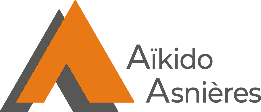 AÏKIDO CLUB D’ASNIÈRES
11 avenue Lamartine
92600 Asnières sur SeineSAISON 2020/2021